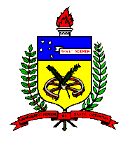 SERVIÇO   PÚBLICO   FEDERALUNIVERSIDADE FEDERAL DE SANTA CATARINACENTRO DE COMUNICAÇÃO E EXPRESSÃO DEPARTAMENTO DE EXPRESSÃO GRÁFICACAMPUS UNIVERSITÁRIO – TRINDADE – CAIXA POSTAL 476CEP. 88040-900 – FLORIANÓPOLIS – SANTA CATARINAFlorianópolis, 22 de fevereiro de 2019	                             	 Portaria 003/EGR/2019.                 O Chefe do Departamento de Expressão Gráfica-EGR, professor Luiz Salomão Ribas Gomez, no uso de suas atribuições,                 RESOLVE,                 Designar os Professores Israel de Alcântara Braglia, Luciane Maria Fadel e Chrystianne G. Ivanoski, para, sob a presidência da primeira, compor a banca de Processo Seletivo Simplificado de Professor Substituto por Tempo Determinado, Processo 23080.004978/2019-11, da área de Programação Visual ao Edital N° 007/2019/DDP. 